Creating a Special OrderSpecial orders are placed when a fresh product is required to have specific modifier(s), antigen requirements or if there is a need for it to be provided to you from a state-local Australian Red Cross Lifeblood Customer Service Delivery site for a specific patient.Perform the following procedure to Create a Special Order in BloodNet: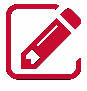 Please note: Patient information is not a mandatory requirement and should only be included if absolutely necessary for the order.Create a Special OrderSelect the Orders tile located on the left of the home page.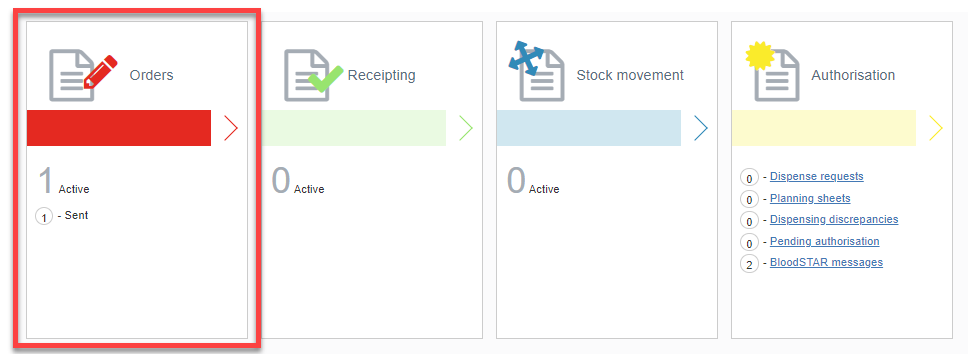 Select the Create special order button.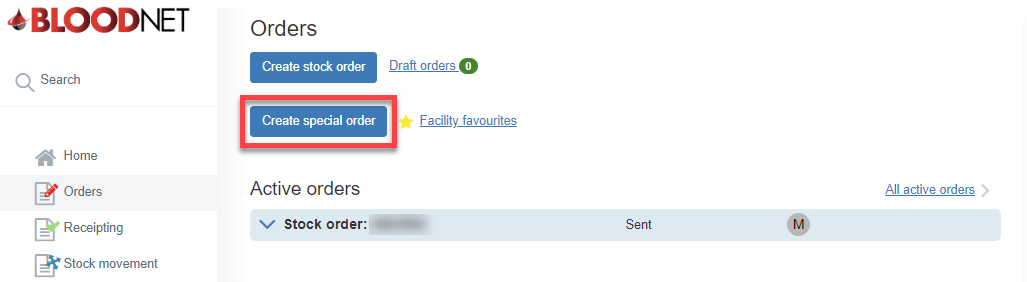 Add the required items by selecting Add component or Add product.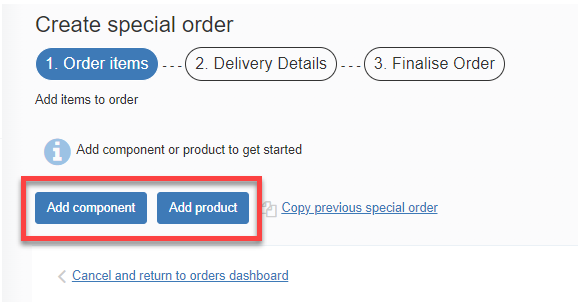 Once the component/product is selected, fill in all the required information and select either Save component/product or Save and add another component/product if more items are required.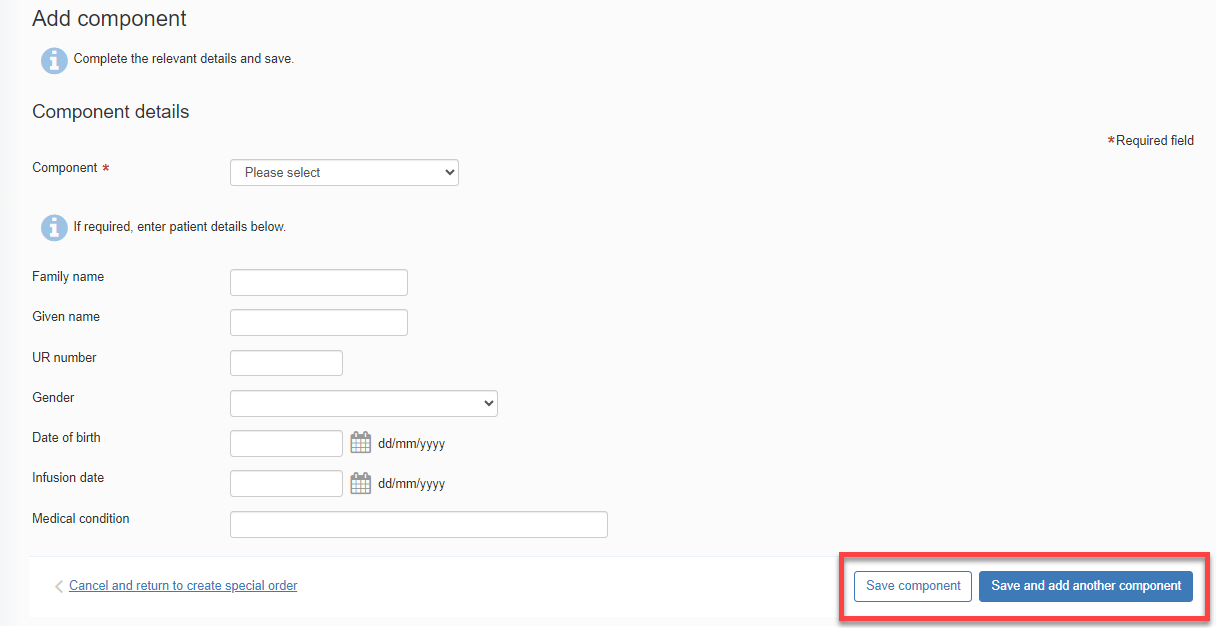 Review 1. Order items and Edit or Delete as required and then select Next: delivery detail.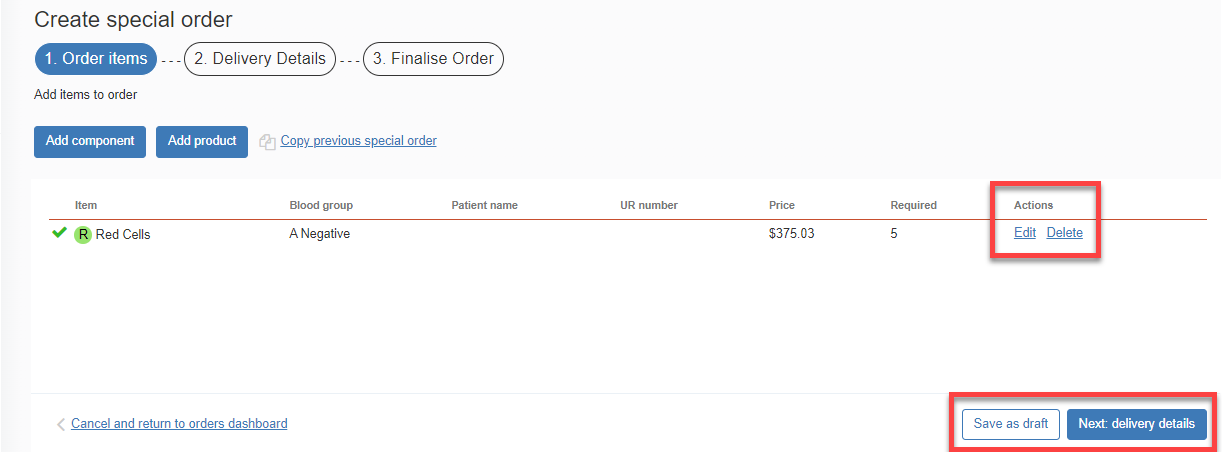 Enter the order Priority, Delivery details and add any relevant order/delivery comments by selecting the Add comment button. Once complete, select the Finalise Order button.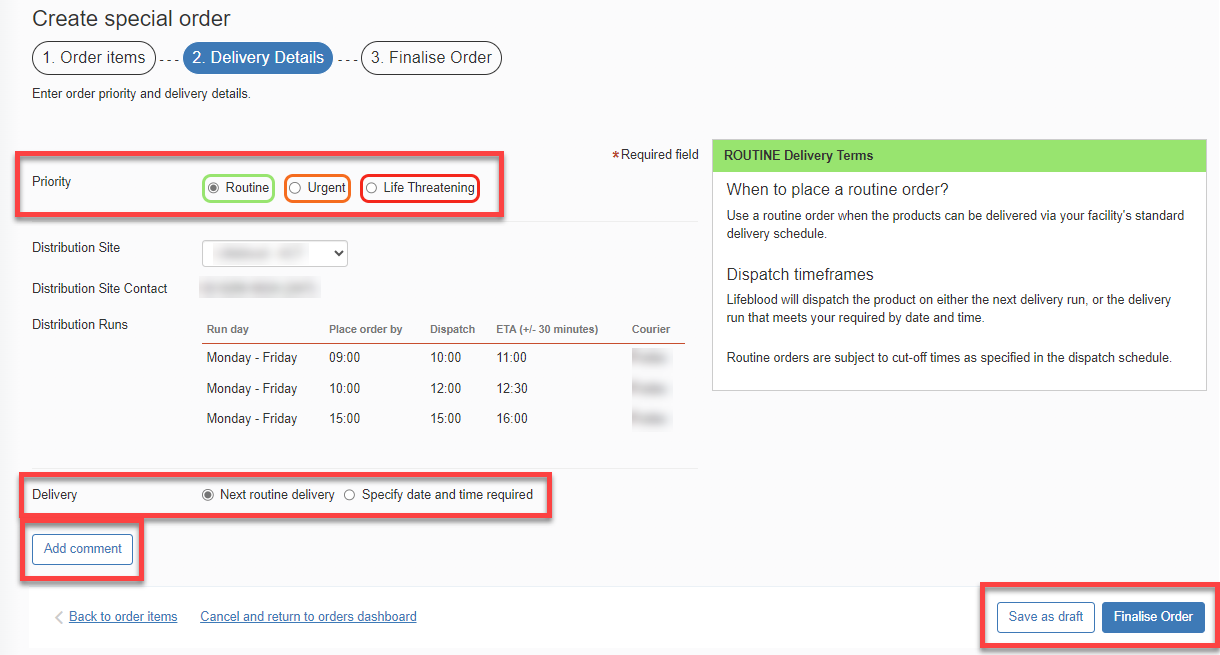 When placing an Urgent or Life Threatening order, a pop up will appear. Select Yes to confirm you would like to change the priority to Urgent/Life Threatening.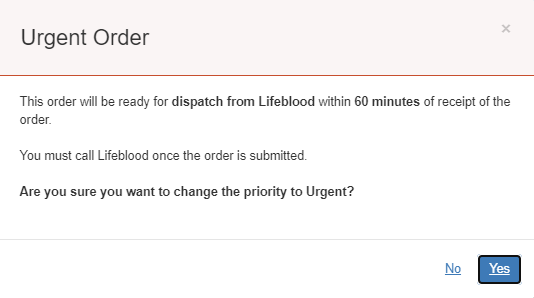 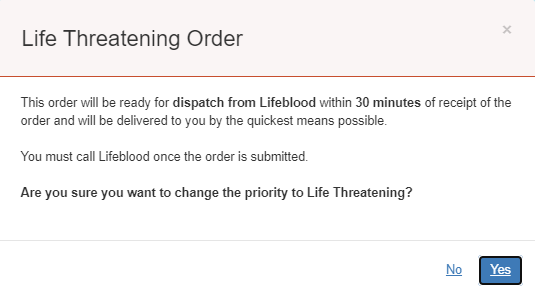 Select the Send order button to send the order to the local Lifeblood distribution site.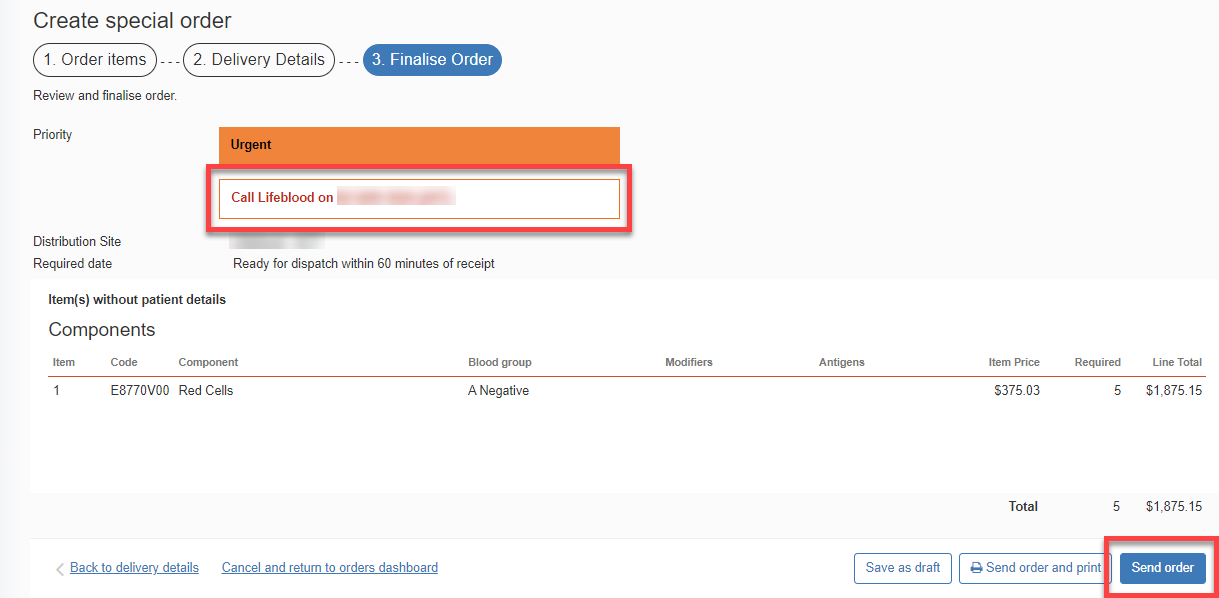 Once the order has been sent to Lifeblood, it will remain under the Active orders section until all issue notes linked to the order are receipted. Once all components/products have been physically received, the order can be finalised in BloodNet.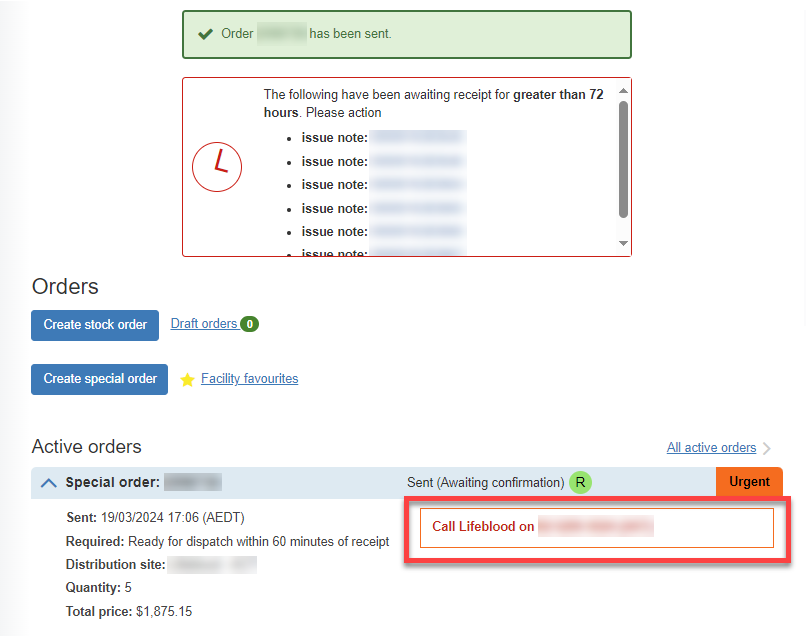 